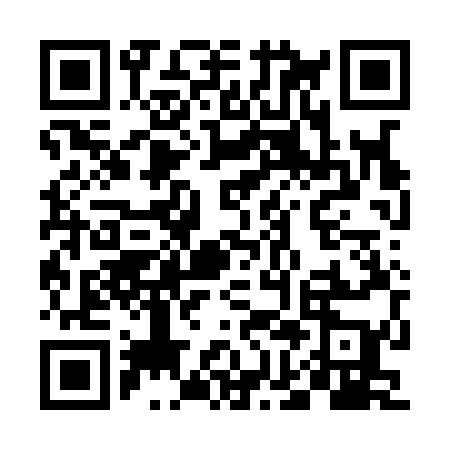 Ramadan times for Nowy Lubusz, PolandMon 11 Mar 2024 - Wed 10 Apr 2024High Latitude Method: Angle Based RulePrayer Calculation Method: Muslim World LeagueAsar Calculation Method: HanafiPrayer times provided by https://www.salahtimes.comDateDayFajrSuhurSunriseDhuhrAsrIftarMaghribIsha11Mon4:314:316:2512:124:036:006:007:4712Tue4:284:286:2212:114:056:026:027:4913Wed4:264:266:2012:114:066:036:037:5114Thu4:234:236:1812:114:086:056:057:5315Fri4:214:216:1512:114:096:076:077:5516Sat4:184:186:1312:104:116:096:097:5717Sun4:154:156:1112:104:126:106:107:5918Mon4:134:136:0812:104:136:126:128:0119Tue4:104:106:0612:094:156:146:148:0320Wed4:074:076:0412:094:166:166:168:0521Thu4:054:056:0112:094:186:176:178:0722Fri4:024:025:5912:094:196:196:198:0923Sat3:593:595:5712:084:206:216:218:1124Sun3:573:575:5412:084:226:236:238:1325Mon3:543:545:5212:084:236:246:248:1526Tue3:513:515:4912:074:246:266:268:1827Wed3:483:485:4712:074:266:286:288:2028Thu3:453:455:4512:074:276:306:308:2229Fri3:423:425:4212:064:286:316:318:2430Sat3:403:405:4012:064:306:336:338:2631Sun4:374:376:381:065:317:357:359:291Mon4:344:346:351:065:327:377:379:312Tue4:314:316:331:055:347:387:389:333Wed4:284:286:311:055:357:407:409:364Thu4:254:256:281:055:367:427:429:385Fri4:224:226:261:045:377:447:449:406Sat4:194:196:241:045:397:457:459:437Sun4:164:166:221:045:407:477:479:458Mon4:134:136:191:045:417:497:499:479Tue4:104:106:171:035:427:517:519:5010Wed4:064:066:151:035:437:527:529:52